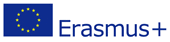 ERASMUS+ „AVEC BNT“, Protokoll des Meetings M6 in Luxemburg, UL, 16.11. und 17.11.2017Protokoll: Teilnehmer an beiden Tagen: Frau Dr. Krage (RCK), Prof. Dr Michel Bender, Dr. Helmut Nikolay (BNT), Dr. Henry Luk (THEi), Prof. Dr. Schäfer (UL)Donnerstag, 16.11.201710:00 - 10:15 Uhr: Begrüßung der TeilnehmerInnen des Meetings:Dr. Nikolay begrüßt die anwesenden Partner 10:15 – 10:30 Uhr: Vorstellung der Agenda: Dr. Helmut NikolayRückblick und Resume der bisherigen Veranstaltungen Zwischenstand des Projektes: C410:30 - 16:00 Uhr:  Stand der Intellectual Outputs (IO):IO 1: Lehr-und Lern-CD: Dr. Nikolay (BNT), Prof. Dr. Bender (HS)Info von Dr. Nikolay: Änderungsantrag beim BIBB genehmigt, dass die HS Trier IO 1 erstelltRückblick auf die Protokolle für die Lehr- Lern-CDAktueller Stand der Inputs für die CD Aufgabenverteilung für die Inputs (siehe auch bisherige Protokolle): Das fiktive Universitätsgebäude: AVEC BNT: RCKBrowser-fähiges 3D-Modell wurde von den Studenten aus Riga vorgestellt., Bei der noch zu aktualiserten Gebäudebeschreibung des: RCK wird Herr Dipl. Ing. Georg Lang das RCK unterstützen. Das RCK  soll  das 3 D-PDF-Modell in die Dropbox einstellen. Die Information über das Einstellen der Daten in Dropbox sind an alle Beteiligten per Email gesendet worden!Beschreibung des Projektes (Ziel, Aufgabenstellung, Partner, etc.): BNT Diese Beschreibung soll in englisch übersetzt werden und danach in die Dropbox gestellt werden.Die Positionspläne sollen nach EuroCode (EC) und chinesischem Code (GB) erstellt werden.In den Positionsplänen soll in Farbe (rot) gezeichnet werden, welche Positionen beispielhaft berechnet werden. Danach soll das zugehörige statische Sytem dargestellt werden (z. B. Durchlaufträger). Hierzu ist evtl. ein Treffen der Studs der UL und des BNT notwendig.Berechnungsbeispiele nach EuroCode (EC) und chinesischem Code (GB) liegen vor.Die beschriebene Vorgehensweise im Projekt wird von Prof. Dr. Bender geprüft.Vor jedem Kapitel sollte in der CD das gleiche Layout mit Logo und die jeweils teilnehmenden Studenten genannt werden.IO 2: Scriptum: Prof. Dr. Markus Schäfer (UL)Prof. Dr. Schäfer berichtet über den Zwischenstand. Es werden und wurden Bachelor- und Masterarbeiten im Zusammenhang des Projektes erstellt.Herr Oestreicher (UL)  liefert Glossar – auch für die Homepage verwendbar.Das Thema Konstruktionsregeln, Kap. 9, übernimmt die UL. Die Themen des Verbundbaus wurden/werden ebenfalls von der UL übernommen.Ziel ist es, im März/April 2018 das Skriptum fertigzustellen. IO 3: International Conference Series: Dr. Henry LukTermine, Dauer und Inhalte, Vorbereitungen, Presse:Entwurf:1) Luxemburg (UL): 1  Tag,  Dienstag, 05.06.2018: 10:00 - 20:00 h, Agenda wird erarbeitet.2) Riga (RCK): 1 Tag, Donnerstag, 07.06.2018: 15:00 - 20:00 h, Agenda wird erarbeitet.3) Hong Kong (THEi): Mittwoch, 15.08. 2018:  Uhrzeit wird vom THEi festgelegt,  Agenda wird erarbeitet.4) Trier (HS): Donnerstag, 23. oder 30.08. 2018: Uhrzeit wird von der HS festgelegt, Agenda wird erarbeitet.Einen Tag später, Freitag soll die Pressekonferenz am BNT Trier stattfindenFreitag: 17.11.2017: 10:00 – 12:00IO 4: Website AVEC BNT Der aktuelle Stand wird von Dr. Helmut Nikolay vorgetragen.Meeting M7 in Riga Termin: Freitag, 08.06.2017, 10:00 – 12:00Themen, VorbereitungenBudgetStand und evtl. Änderungen des BudgetsAntrag Luxemburg: 2.000 € von  RCK nach UL vom BIBB genehmigtAuszahlung der Timesheets bis September 2017SonstigesEine Liste der Partner, Namen und Email-Adressen soll an alle Partner gesendet werden und in Dropbox gestellt werdenDer vormals erwogene Erklärfilm wird nicht beauftragt. Das weitere Vorgehen wird diskutiert.